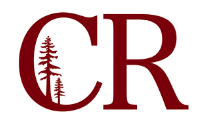 Student Services Leadership Group (SSLG)April 6, 2021
10:00 – 11:00
ZoomAgendaPurpose: 
Share updates on Student Service Areas and Counseling/Advising Preparation Required: 
NoneJoin from PC, Mac, Linux, iOS or Android: Join from PC, Mac, Linux, iOS or Android: https://cccconfer.zoom.us/j/98705934155
Or iPhone one-tap (US Toll):  +16699006833,98705934155#  or +13462487799,98705934155# 
Or Telephone:
    Dial:
    +1 669 900 6833 (US Toll)
    +1 346 248 7799 (US Toll)
    +1 253 215 8782 (US Toll)
    +1 312 626 6799 (US Toll)
    +1 646 876 9923 (US Toll)
    +1 301 715 8592 (US Toll)
    Meeting ID: 987 0593 4155OpeningStudent Service Area Updates12:00pmSS RetreatHSU Counselor Presentation CR/HSU Transfer and Grad Honoring UpdateAnything else!ClosingQuestions